VYŠŠÍ ODBORNÁ ŠKOLA ZDRAVOTNICKÁ BRNO, p. o.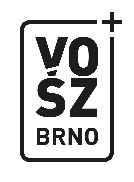 Kounicova 684/16, 602 00, BrnoPotvrzení lékaře o zdravotní způsobilosti ke studiu a výkonu povolánípodle § 94 odst. 4 zákona č. 561/2004 Sb., ve znění pozdějších předpisů, (školský zákon) a přílohy č. 2 k nařízení vlády č. 211/2010 Sb. Onemocnění nebo zdravotní obtíže pro účely stanovení podmínek zdravotní způsobilosti uchazeče ke vzdělávání. Vyplňuje se pouze v případě, že se jedná o obor vzdělání, pro který je tento posudek nezbytný.Potvrzení se vydává z důvodu změny vzdělávacího programu a nesmí starší 3 měsíců! Žadatelka o přijetí ke vzdělávání na Vyšší odborné škole zdravotnické Brno, p. o., Kounicova 648/16, 602 00, Brno, program      Diplomovaná všeobecná sestra        Diplomovaná dětská sestra.Příjmení a jméno:___________________________________________________________________Datum narození: ______________________________  Rodné číslo: __________________________Adresa trvalého pobytu: _____________________________________________________________________Přestupuje ke dni: ___________________________________prognosticky závažná onemocnění omezující funkce horních nebo dolních končetin (poruchy hrubé i jemné motoriky);prognosticky závažná chronická onemocnění kůže a spojivek včetně alergických onemocnění – při praktickém vyučování nelze vyloučit silné znečištění kůže nebo kontaktu s alergizujícími látkami;prognosticky závažná chronická onemocnění dýchacích cest a plic včetně onemocnění alergických – při praktickém vyučování nelze vyloučit dráždivé a alergizující látky, činnost ve vysoce prašném prostředí;přecitlivělost na alergizující látky používané při praktickém vyučování;prognosticky závažné poruchy mechanizmu imunity;závažné duševní nemocí a poruchy chování.Potvrzuji, že žadatelka nemá žádnou z výše uvedených kontraindikací pro studium a výkon povolání v uvedeném programu. ……………………………………………                                                                      …………………………………………………….                  Datum					                                       Razítko a podpis lékařeKontraindikace pro studium a výkon povolání v oboru jsou: